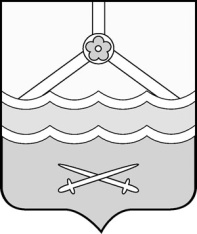 Администрация Шимского муниципального района  ПОСТАНОВЛЕНИЕот 13.05.2024 № 554р.п. ШимскО внесении изменений в муниципальную программу«Управление муниципальными финансамиШимского муниципального района»В соответствии со статьей 179 Бюджетного кодекса Российской Федерации в целях уточнения сумм и видов расходов Администрация Шимского муниципального района ПОСТАНОВЛЯЕТ:1. Внести изменения в муниципальную программу «Управление муниципальными финансами Шимского муниципального района», утвержденную постановлением Администрации Шимского муниципального района от 31.10.2022 № 1280 (далее Программа):1.1. Изложить пункт 7 паспорта Программы в редакции:«7. Объемы и источники финансирования муниципальной программы в целом и по годам реализации (тыс. рублей):1.2. Заменить в графах 10-11 подпункта 1.1 пункта 1 Мероприятий программы раздела V Программы цифры «7358,2», «6 657,2» на «7357,3», «6556,3» соответственно.1.4. Изложить пункт 4 паспорта подпрограммы «Организация и обеспечение осуществления бюджетного процесса, управление муниципальным долгом Шимского муниципального района» раздела VI Программы в редакции:«4. Объемы и источники финансирования подпрограммы в целом и по годам реализации (тыс. руб.):1.5. Заменить в графах 10-11 подпункта 5.1. пункта 5 Мероприятий подпрограммы «Организация и обеспечение осуществления бюджетного процесса, управление муниципальным долгом Шимского муниципального района» раздела VI Программы цифры «13,8» на «12,9».2. Опубликовать настоящее постановление в газете «Шимские вести» и на официальном сайте Администрации муниципального района в информационно-телекоммуникационной сети «Интернет» (шимский.рф).3. Контроль за исполнением настоящего постановления оставляю за собой.Первый заместительГлавы администрации   С.А. МироновичГодИсточник финансированияИсточник финансированияИсточник финансированияИсточник финансированияИсточник финансированияГодобластной бюджетфедеральный бюджетбюджет муниципального районавнебюджетные средствавсего123456202215 633,4300,08 973,124 906,5202313 095,0345,2 6 192,219 632,4202416 238,1414,07 686,824 338,9202513 515,4455,58 437,722 408,6202612 852,6497,67 658,421 008,6Всего:71 334,52 012,338 948,2112 295,0»ГодИсточник финансированияИсточник финансированияИсточник финансированияИсточник финансированияИсточник финансированияГодобластной бюджетфедеральный бюджетбюджет муниципального районавнебюджетные средствавсего1234562022231,94 936,85 168,7202312,25 922,35 934,5202412,96 613,36 626,2202512,97 344,47357,3202612,96543,46 556,3Всего:282,831 360,231 643,0»